MATEMATIKA 15.4.2020.Pisano dijeljenje (63 792:4)-ponavljanje i vježbanjeOtvori zbirku zadataka na 98. stranici i riješi 1.,2.,3.,4. i 5.zadatak.Odigraj kviz  na poveznici   https://wordwall.net/hr/resource/859200/matematika/pisano-dijeljenjeNa kraju ispuni listić samovrednovanja te ga pošalji u učionicu ili privatnom porukom.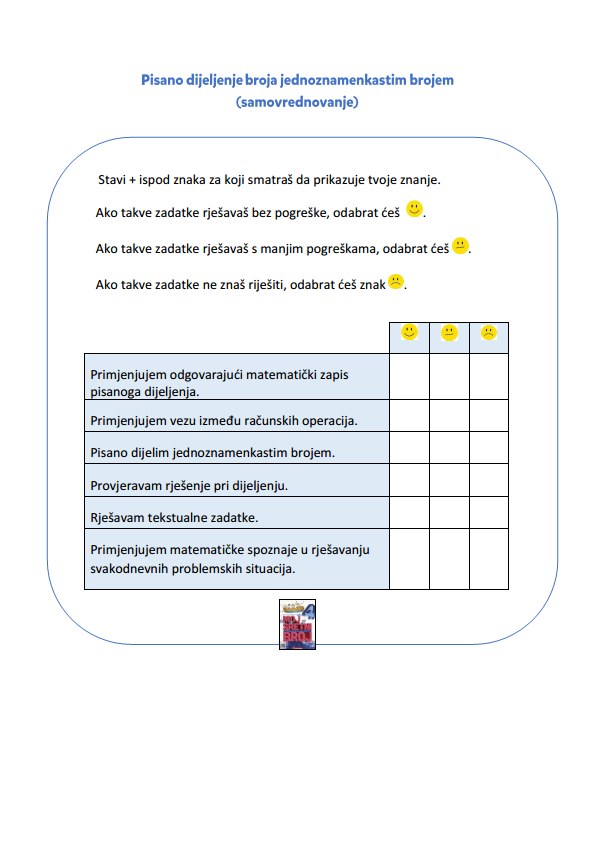 